WIOSNA – WIOSENNE KWIATY1.  " Kwiatki, bratki"– osłuchanie z piosenką, rozmowa nt. o czym była piosenka?https://www.youtube.com/watch?v=KoAEIDEzG3Y 2.  Kwiat – opisywanie wyglądu kwiatu, na podstawie poniższego obrazka lub naturalnego kwiatka. Wskazywanie i nazywanie elementów kwiatu.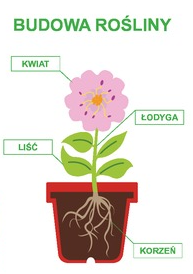 3. „Wiosenne kwiaty”  –  rodzic czyta dziecku wiersz i wskazuje kwiaty na obrazku o których czyta. A. Łada – Grodzicka „Wiosenne kwiaty”
Już kwiaty zakwitają
W lasach, ogrodach i na łąkach
- mówią o tym, że nadszedł
Czas wiosny i słonka.

Przyszły do nas kwiaty w gości
W swej wiosennej szacie,
Popatrzcie uważnie, może je poznacie?
Pierwszy to przebiśnieg biały.
Drugi – to stokrotka, kwiatek bardzo mały,
Trzeci jest jak łąka,
To konwalia cała w pąkach.
Czwarty to krokus fioletowy,
Piąty – tulipan purpurowy,
I szósty – to żonkil w żółtym kolorze,
Ten ostatni słoneczny kwiatek
Do wazonu włożę. 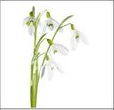 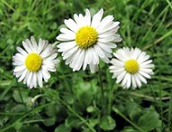 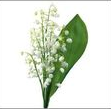 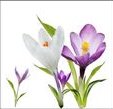 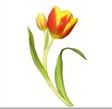 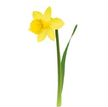 4.  „Pierwszy, drugi, trzeci?” - zabawa matematyczna – rodzic wspólnie z dzieckiem przelicza powyższe kwiaty  używając liczebników porządkowych, dzieci liczą (od lewej do prawej).Dla chętnych rodzic zadaje dziecku pytanie „Który jest np. krokus?”, dziecko przelicza kwiaty liczebnikami porządkowymi wskazując na poszczególne kwiaty i odpowiada „czwarty”;wyciąć powyższe obrazki z kwiatami, a następnie zadaniem dziecka jest ułożenie (zawsze układamy od prawej strony do lewej) np. pierwszy żonkil, drugi krokus itd. Zabawę można powtórzyć zamieniając się rolami – dziecko podaje liczebnik i nazwę, rodzic układa.5. „Który kwiat zniknął?- rozwijanie percepcji wzrokowej – rodzic „czaruje” i chowa 1 kwiat, dziecko odgaduje który kwiat zniknął podając jego nazwę. 5.  „Kolorowe rabatki” –  karta pracyDokończ kolorowanie tulipanów według podanego kodu. (poniższą kartę pracy można wydrukować lub własnoręcznie narysować wg wzoru). Kolorujemy rabaty po kolei zaczynając od pierwszej u góry, kolorując daną rabatę najpierw ustalamy kolory, wybieramy odpowiednie kolory kredek (tylko te które do tej rabaty są potrzebne) i kolorujemy, można też wcześniej ustawić kredki wg kolorów kwiatów (będzie łatwiej).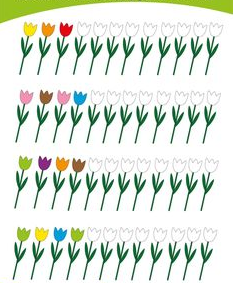 6.  „Hiacynt” – praca plastyczna. Pomoce:pusta butelka z zakrętkąfioletowe farby plakatowezielone farby plakatowebiała lub kremowa kartka z bloku technicznegowykonanie – rodzic maluje łodygę i liście hiacynta (wg poniższego wzoru), następnie wylewa na talerzyk fioletową farbę. Dziecko macza zakrętkę od butelki w farbie i odciska dookoła łodygi tak długo aż się utworzy kształt owalny z odciśniętych kółek. Prosimy o zdjęcia z wykonywanej pracy, wrzucimy na stronę do naszej grupy 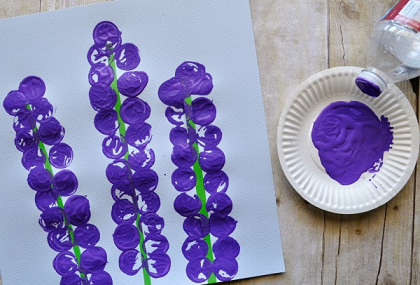 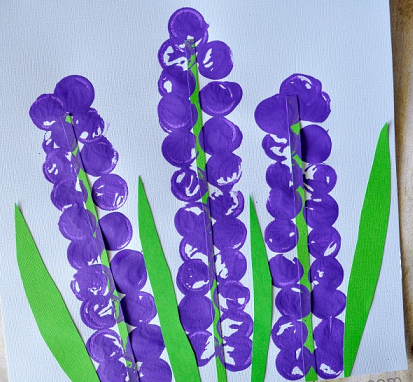 